CERERE DE REÎNSCRIERE ÎN SINDICAT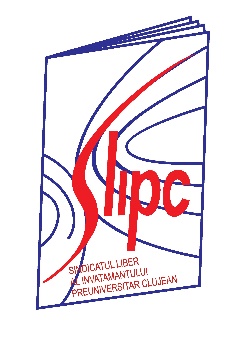 Subsemnata(ul)_________________________________________________ angajat(a) al ______________________________________________________ CNP având funcția de___________________, specialitatea _______________________________________ am luat la cunoștință prevederile Statutului S.L.I.P.C. și mă conformez acestora. Doresc să mă reînscriu în această organizație sindicală începând cu data : __________________________ .□ Menționez că am mai făcut parte din cadrul acestei organizatii sindicale în perioda/perioadele : _____________________________________________ fiind angajat al unității / unităților :___________________________________________ __________________________________________________________________sau a altei organizații sindicale : _________________________________________________ în perioada/periodele   ____________________________________________________________________________________________________________________________________fiind angajat al unității / unităților : ____________________________________________________________________________________________________________________________________□ Sunt angajat cu contract de muncă  în regim plată cu ora urmare a Hotărârii C.A. al unității ___________________________________________________ unde am funcționat până la data ______________________________și doresc să rămân membru de sindicat al organizației sindicale din această unitate de învățământ. Declar că sunt de acord ca datele personale să fie utilizate pentru facila identificare în cadrul organizației.Data:                                                                                                 Semnătura: